Hallo allemaal! Aangezien brugfiguur Sara straks in zwangerschapsverlof gaat, neem ik tijdelijk haar taken over in de school van jullie kind. Hebben jullie vragen omtrent vrijetijdsbesteding na school of in de vakantie?kinderopvang? een brief die je niet begrijpt?de opvoeding van je kind?een schoolfactuur die je niet kan betalen? huisvesting? de schoolverandering van je kind? of maak je je zorgen om je kind? …dan kunnen jullie steeds bij mij in vertrouwen terecht! Jullie kunnen mij contacteren via telefoon of mail. Ook vinden jullie mij vaak aan de schoolpoort of kunnen jullie mij spreken tijdens de contactmomenten op school. Ik kan ook afspreken op een neutrale plaats of ik kom langs bij jullie thuis.Hoe kunnen jullie mij bereiken?Contactmomenten in school op 26/10/22, 09/11/22, 23/11/22, 07/12/22, 21/12/22, 11/01/23, 25/01/23 en 08/02/23.Telefonisch, via sms of Whatsapp op het nummer 0499/88 67 89.Per mail via brugfiguurhanne@meulebeke.be.Aarzel dus niet om contact met mij op te nemen. Samen gaan we op weg! 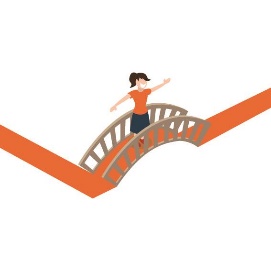 Warme groeten, Hanne 